от «20» 04 2023 г.                                                                                                                                     № 520О внесении изменений в муниципальную  программу МО «Город Мирный» «Модернизация объектов коммунальной инфраструктуры» на 2023-2028 годы, утвержденную Постановлением городской Администрации от 14.07.2022 № 860	В соответствии с решением городского Совета от 23.03.2023 № V – 6-5 «О внесении изменений и дополнений в решение городского Совета от 22.12.2022 № V-4-5 «О бюджете муниципального образования «Город Мирный» на 2023 год и на плановый период 2024 и 2025 годов»,  городская Администрация постановляет:Внести в муниципальную программу МО «Город Мирный» «Модернизация объектов коммунальной инфраструктуры» на 2023-2028 годы (далее – Программа), утвержденную Постановлением городской Администрации от 14.07.2022 № 860 (в редакции Постановления от 25.01.2023 № 59), следующие изменения: В паспорте Программы строку «Объем и источники финансирования программы» изложить в следующей редакции:В разделе «Ресурсное обеспечение программы» таблицу изложить в следующей редакции:«Систему программных мероприятий муниципальной   программы МО «Город Мирный» «Модернизация объектов коммунального инфраструктуры» на 2023-2028 годы изложить в редакции согласно приложению к настоящему Постановлению. Опубликовать настоящее Постановление в порядке, установленном Уставом МО «Город Мирный».Контроль исполнения настоящего Постановления возложить на 1-го Заместителя Главы Администрации по ЖКХ, имущественным и земельным отношениям Н.М. Ноттосова.Глава города 	                                                                                                     А.А. ТонкихАДМИНИСТРАЦИЯМУНИЦИПАЛЬНОГО ОБРАЗОВАНИЯ«Город Мирный»МИРНИНСКОГО РАЙОНАПОСТАНОВЛЕНИЕ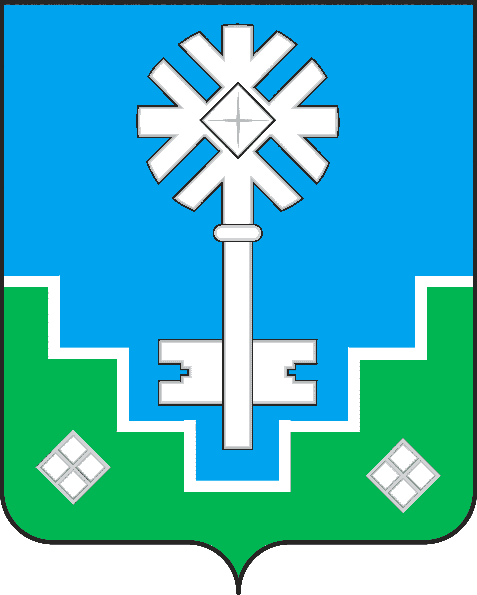 МИИРИНЭЙ ОРОЙУОНУН«Мииринэйкуорат»МУНИЦИПАЛЬНАЙ ТЭРИЛЛИИДЬАhАЛТАТАУУРААХОбъем и источники финансирования программыОбщий объем расходов на реализацию программы составляет:Всего: 48 660 714,49 руб.Государственный бюджет РС (Я) – 0,00 руб.Бюджет МО «Мирнинский район» - 0,00 руб.Бюджет МО «Город Мирный» - 48 660 714,49 руб.Иные источники – 0,00 руб.Всегов т.ч. Государственный бюджет РС(Я)Бюджет МО «Мирнинский район»Бюджет МО «Город Мирный»Иные источники2023-2028 годы48 660 714,490,000,0048 660 714,490,0020239 239 090,490,000,009 239 090,490,0020242 891 121,000,000,002 891 121,000,0020252 994 121,000,000,002 994 121,000,0020269 911 477,000,000,009 911 477,000,00202711 706 752,000,000,0011 706 752,000,00202811 918 153,000,000,0011 918 153,000,00ПриложениеПриложениек Постановлению городской Администрации к Постановлению городской Администрации от "20" 04 2023 г. № 520от "20" 04 2023 г. № 520СИСТЕМА ПРОГРАММНЫХ МЕРОПРИЯТИЙ МУНИЦИПАЛЬНОЙ ПРОГРАММЫ МО "ГОРОД МИРНЫЙ"СИСТЕМА ПРОГРАММНЫХ МЕРОПРИЯТИЙ МУНИЦИПАЛЬНОЙ ПРОГРАММЫ МО "ГОРОД МИРНЫЙ"СИСТЕМА ПРОГРАММНЫХ МЕРОПРИЯТИЙ МУНИЦИПАЛЬНОЙ ПРОГРАММЫ МО "ГОРОД МИРНЫЙ"СИСТЕМА ПРОГРАММНЫХ МЕРОПРИЯТИЙ МУНИЦИПАЛЬНОЙ ПРОГРАММЫ МО "ГОРОД МИРНЫЙ"СИСТЕМА ПРОГРАММНЫХ МЕРОПРИЯТИЙ МУНИЦИПАЛЬНОЙ ПРОГРАММЫ МО "ГОРОД МИРНЫЙ"СИСТЕМА ПРОГРАММНЫХ МЕРОПРИЯТИЙ МУНИЦИПАЛЬНОЙ ПРОГРАММЫ МО "ГОРОД МИРНЫЙ"СИСТЕМА ПРОГРАММНЫХ МЕРОПРИЯТИЙ МУНИЦИПАЛЬНОЙ ПРОГРАММЫ МО "ГОРОД МИРНЫЙ"СИСТЕМА ПРОГРАММНЫХ МЕРОПРИЯТИЙ МУНИЦИПАЛЬНОЙ ПРОГРАММЫ МО "ГОРОД МИРНЫЙ""Модернизация объектов коммунальной инфраструктуры на 2023-2028 годы""Модернизация объектов коммунальной инфраструктуры на 2023-2028 годы""Модернизация объектов коммунальной инфраструктуры на 2023-2028 годы""Модернизация объектов коммунальной инфраструктуры на 2023-2028 годы""Модернизация объектов коммунальной инфраструктуры на 2023-2028 годы""Модернизация объектов коммунальной инфраструктуры на 2023-2028 годы""Модернизация объектов коммунальной инфраструктуры на 2023-2028 годы""Модернизация объектов коммунальной инфраструктуры на 2023-2028 годы"ПЕРЕЧЕНЬ ПРОГРАММНЫХ МЕРОПРИЯТИЙ ПЕРЕЧЕНЬ ПРОГРАММНЫХ МЕРОПРИЯТИЙ ПЕРЕЧЕНЬ ПРОГРАММНЫХ МЕРОПРИЯТИЙ ПЕРЕЧЕНЬ ПРОГРАММНЫХ МЕРОПРИЯТИЙ ПЕРЕЧЕНЬ ПРОГРАММНЫХ МЕРОПРИЯТИЙ ПЕРЕЧЕНЬ ПРОГРАММНЫХ МЕРОПРИЯТИЙ ПЕРЕЧЕНЬ ПРОГРАММНЫХ МЕРОПРИЯТИЙ ПЕРЕЧЕНЬ ПРОГРАММНЫХ МЕРОПРИЯТИЙ руб.Номер проектаНаименование проекта (раздел, объект, мероприятие)Всего финансовых средствГосударственный бюджет Республики Саха (Якутия)Бюджет МО "Мирнинский район"Бюджет МО "Город Мирный"Иные источникиИсполнителиНомер проектаНаименование проекта (раздел, объект, мероприятие)Всего финансовых средствГосударственный бюджет Республики Саха (Якутия)Бюджет МО "Мирнинский район"Бюджет МО "Город Мирный"Иные источникиИсполнителиНомер проектаНаименование проекта (раздел, объект, мероприятие)Всего финансовых средствГосударственный бюджет Республики Саха (Якутия)Бюджет МО "Мирнинский район"Бюджет МО "Город Мирный"Иные источникиИсполнители12345678Развитие систем коммунальной инфраструктуры муниципального образования48 660 714,490,000,0048 660 714,490,0020239 239 090,490,000,009 239 090,490,0020242 891 121,000,000,002 891 121,000,0020252 994 121,000,000,002 994 121,000,0020269 911 477,000,000,009 911 477,000,00202711 706 752,000,000,0011 706 752,000,00202811 918 153,000,000,0011 918 153,000,001.Капитальный ремонт и ремонт сетей тепло-, водоснабжение и водоотведение0,000,000,000,000,00МКУ "УЖКХ"20230,0020240,0020250,0020260,0020270,0020280,002.Ремонт городского коллектора13 408 916,000,000,0013 408 916,000,00МКУ "УЖКХ"20230,0020240,0020250,0020263 408 916,003 408 916,0020275 000 000,005 000 000,0020285 000 000,005 000 000,003.Содержание и обслуживание кубовых15 926 753,390,000,0015 926 753,390,00МКУ "УЖКХ"20236 063 208,396 063 208,3920240,0020250,0020263 191 156,003 191 156,0020273 286 891,003 286 891,0020283 385 498,003 385 498,005.Мероприятия по содержанию муниципального имущества системы водоотведения, водоснабжения и электроснабжения15 471 284,100,000,0015 471 284,100,00 МКУ "УЖКХ"20232 572 882,102 572 882,1020242 391 121,002 391 121,0020252 391 121,002 391 121,0020262 600 000,002 600 000,0020272 704 000,002 704 000,0020282 812 160,002 812 160,006.Выполнение работ по актуализации схем теплоснабжения, водоснабжения, водоотведения и газоснабжения, а также программы комплексного развития системы коммунальной инфраструктуры3 300 000,000,000,003 300 000,000,00МКУ "УЖКХ"2023500 000,00500 000,002024500 000,00500 000,002025500 000,00500 000,002026600 000,00600 000,002027600 000,00600 000,002028600 000,00600 000,007.Приобретение и установка индивидуальных приборов учёта в квартирах, находящихся в муниципальной собственности553 761,000,000,00553 761,000,00МКУ "УЖКХ" 2023103 000,00103 000,0020240,002025103 000,00103 000,002026111 405,00111 405,002027115 861,00115 861,002028120 495,00120 495,00Салихова А.С.Салихова А.С.